МЕТОДИЧЕСКИЕ УКАЗАНИЯ для самостоятельной аудиторной работы студентов: Пакет прикладных программ "MicrosoftOffice". Ввод и редактирование текста в MSWordАксёнова Ольга Николаевна: преподаватель государственного автономного образовательного учреждения среднего профессионального образования Новосибирской области «Куйбышевский медицинский техникум»Цели занятия:1. Учебные цели: сформировать знание о методах и средства обработки информации;сформировать умение использовать в профессиональной деятельности различные виды программного обеспечения (текстовый редактор MSWord).2. Развивающие цели:способствовать развитию у студентов понимания сущности и социальной значимости своей будущей профессии, устойчивого интереса к ней.3. Воспитательные цели:способствовать развитию информационной культурысоздать условия для формирования готовности к применению компьютерной техники в сфере профессиональной деятельности.Список рекомендуемых источников:Жукова, Е.Л., Бурда Е. Г. Информатика: Учебное пособие. – М.: Издательско-торговая корпорация «Дашков и К»; Ростов н/Д: Наука-Пресс, 2007. – 272 с.Михеева, Е.В. Практикум по информатике: учебное пособие для студ. сред.проф. образования [Текст] / Е.В. Михеева. – 5-е изд., стер. – М.: Издательский центр «Академия», 2007. – 192 с.Омельченко, В.П. Математика: компьютерные технологии в медицине: учебник [Текст] / В.П. Омельченко, А.А. Демидова. – Изд. 2-е, испр. – Ростов н/Д: Феникс, 2010. – 588 с.: ил. – (Среднее профессиональное образование)Омельченко, В.П., Демидова, А.А. Практикум по медицинской информатике. [Текст] / Серия «Учебники, учебные пособия». Ростов-на-Дону: «Феникс», 2001. – 304 с. – 5000 экз.Оснащение занятия:ПКРаздаточный материалКритерии оценки:"5" - 100% (точность и правильность при выполнении всех упражнений);"4" - 80-90% (выполнена работа №1 и одно упражнение в работе №2);"3" - 70% (выполнена только работа №1);"2" - менее 70% (работа №1 выполнена менее чем на половину).Упражнения для закрепленияРабота №1Задание 1. Настройка окна документа и набор текста1. Запустите текстовый процессор Word.2. Установите масштаб просмотра документа 100% или по ширине страницы.3. Установите режим отображения границ области текста (если отсутствует).4. Установите режим показа всех непечатаемых символов.5. Установите поля документа:Верхнее– 2,5 см. Нижнее– 2 см, Левое– 3 см. Правое– 1,5 см.6. Наберите следующий текст:Сканеры – это аналого-цифровые преобразователи. Они превращают аналоговые объекты  – документы, страницы книг и журналов, фотографии – в цифровые изображения, которые сохраняются в компьютере в виде графических файлов. Специальные программы для оптического распознавания символов (например, FineReader) преобразовывают графическое изображение страницы текста в текстовый формат. Картинка становится текстом и его можно редактировать обычным образом в текстовом редакторе.7. Сохраните документ в своей папке, имя файла «Сканеры».Задание 2. Копирование текстаСкопируйте текст пятью способами. В результате должно получиться шесть абзацев, разделенных пустыми строками.1-й:использованиеБуфера обмена и кнопки вкладки Главная.2-й:использование Буфера обмена и контекстного меню.3-й: использование Буфера обменаикомбинаций клавиш Ctrl+C (копировать), Ctrl+V (вставить)4-й:выделить абзац + CTRL + перетаскивание при нажатойЛКМ5-й:выделить абзацуказать стрелкой мышки на выделенный текстнажатьПКМ и, не отпуская ее, перетащите абзац на новое место отпустите ПКМв контекстном меню выбратьКопировать.Задание 3. Форматирование символов (шрифт, размер шрифта, цвет шрифта)Вкладка Главнаягруппа Шрифт1. Выделите первый абзац, установите шрифт CourierNew, размер 14 пт.2. В первом абзаце выделите слово Сканеры, установите шрифт Arial, размер 12 пт.3. В первом абзаце выделите слово преобразователи, установите начертание Подчеркнутый.4. В первом абзаце выделите фразу аналоговые объекты, установите начертание Полужирный и Курсив.5. В первом абзаце выделите фразу цифровые изображения, установите Цвет шрифта (Красный).6. В первом абзаце выделите название FineReader, установите Выделение цветом (Желтый).7. Выделите второй абзац, установите шрифт Arial, размер 14 пт, начертание Полужирный и Курсив, Цвет шрифта (Зеленый).8. Во втором абзаце выделите слово Сканеры, установите размер шрифта 20 пт, задайте произвольные Параметры анимации.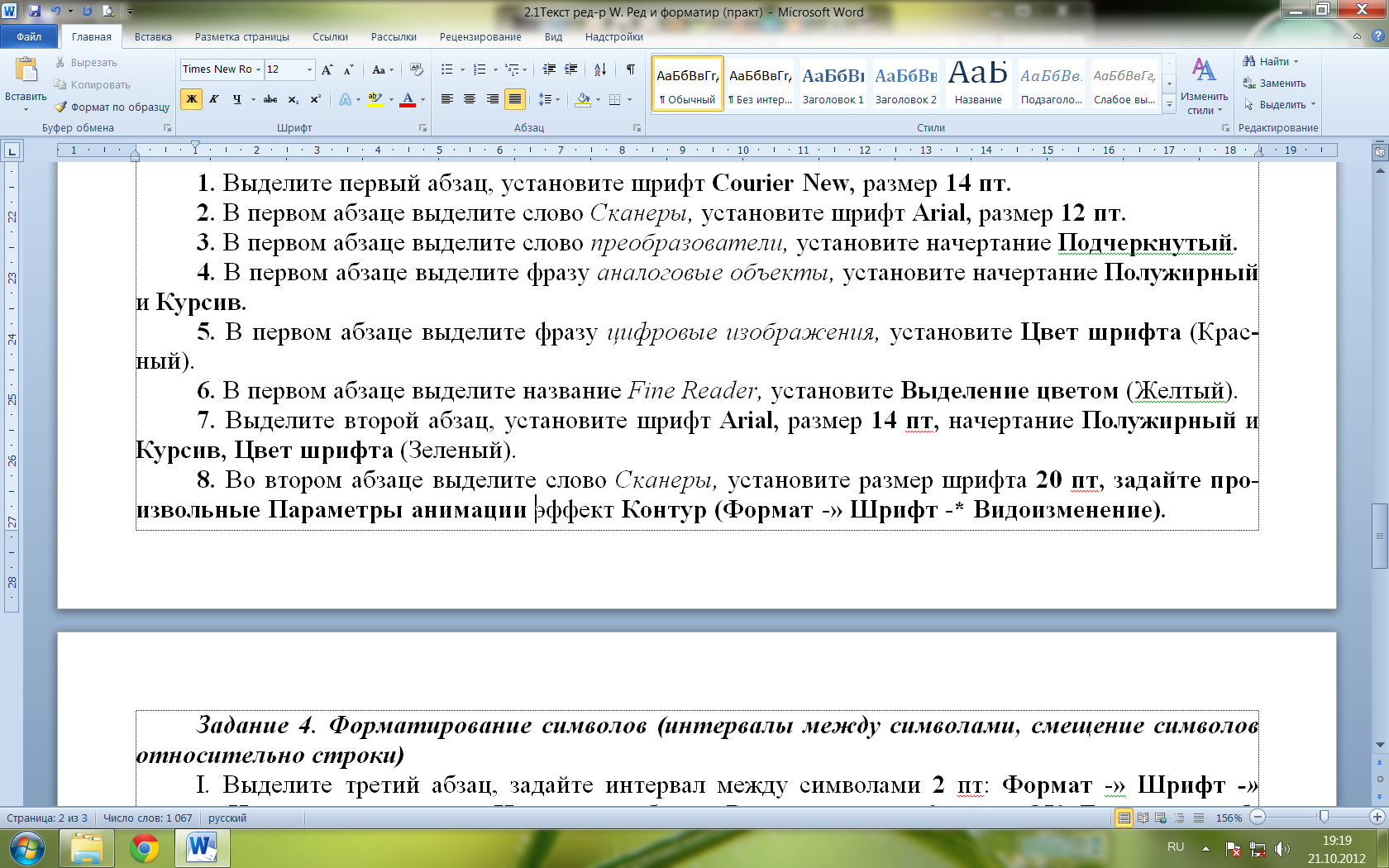 Задание 4. Форматирование символов (интервалы между символами, смещение символов относительно строки)Выделите третий абзац, задайте интервал между символами 2 пт (Шрифт ДополнительноРазреженный на 2 пт). 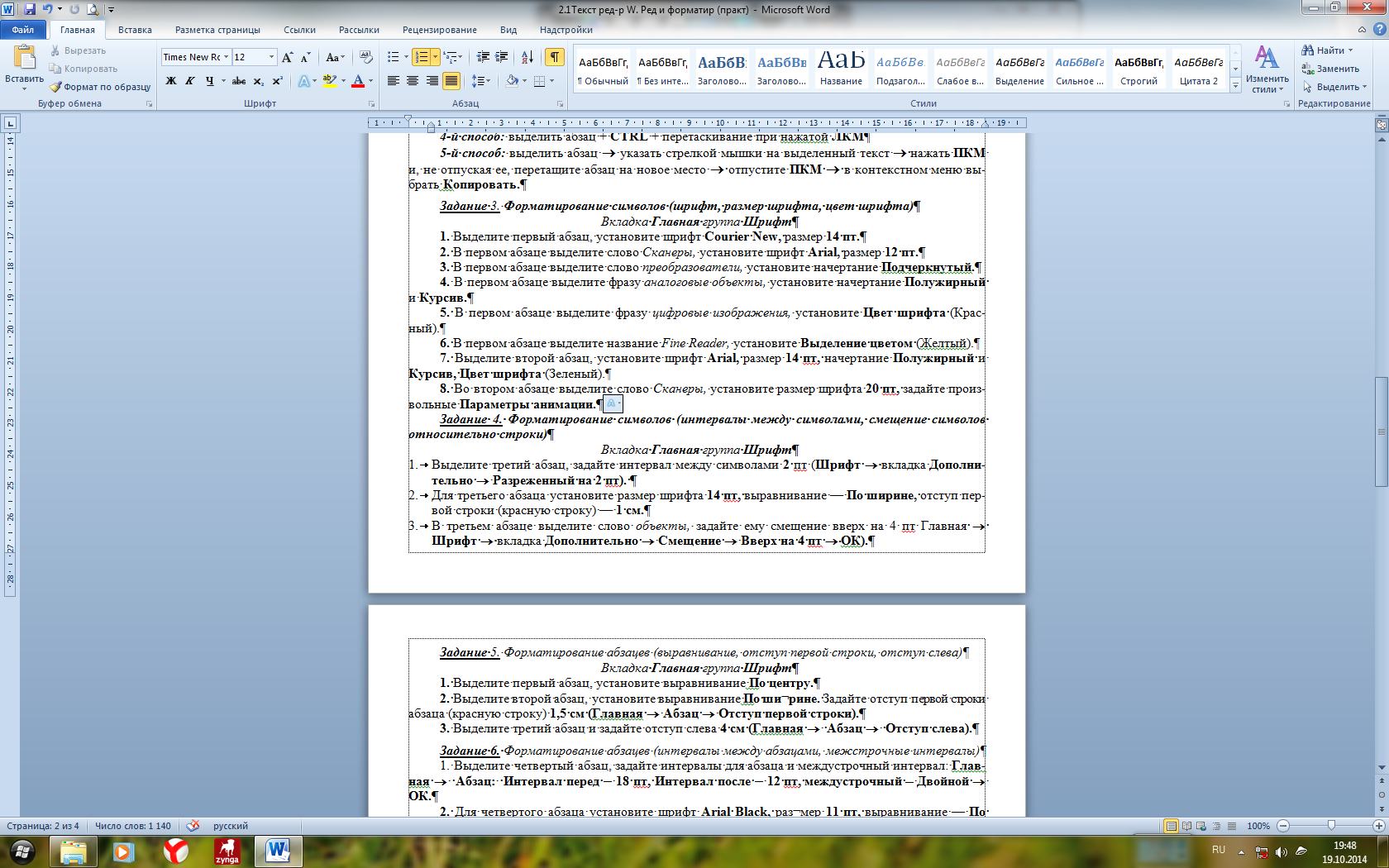 Для третьего абзаца установите размер шрифта 14 пт, выравнивание –По ширине, отступ первой строки (красную строку) –1 см.В третьем абзаце выделите слово объекты, задайте ему смещение вверх на 4 пт(ШрифтДополнительноСмещениеВверх на 4 пт).Задание 5. Форматирование абзацев (выравнивание, отступ первой строки, отступ слева)1. Выделите первый абзац, установите выравниваниеПо центру.2. Выделите второй абзац, установите выравниваниеПо ширине. Задайте отступ первой строки абзаца (красную строку) 1,5 см.3. Выделите третий абзац и задайте отступ слева 4 см.Задание 6.Форматирование абзацев (интервалы между абзацами, межстрочные интервалы)1. Выделите четвертый абзац, задайте интервалы для абзаца и междустрочный интервал: Интервал перед -18 пт, Интервал после -12 пт, междустрочный -Двойной.2. Для четвертого абзаца установите шрифт ArialBlack, размер 11 пт, выравнивание –По правому краю.Задание 7.Форматирование абзацев (граница абзаца, рамкас тенью)1. Выделите третий абзац, установите левую границу.2. Выделите шестой абзац, поместите его в рамку с тенью:Цвет Синий,Ширина 6пт, Параметрыполя: верхнее и нижнее = 10 пт,левое и правое = 14 пт.3. Задайте отступы для шестого абзаца: Главная Абзац Отступ слева и Отступ справа по 2 смОК.4. Для шестого абзаца установите размер шрифта 12 пт, выравниваниеПо ширине, междустрочный интервал –Полуторный.Задание 8.Установка границ страницы1. Задайте поля документа не менее 3 см.2. Установите границу для 1-й страницы документа (Рисунокпроизвольный, Применить к:Этому разделу (только к 1-й странице)).Задание 9.Разбиение текста на колонки1.Пятый абзац, разбейте на колонки (Разметка страницы КолонкиДругие колонки Число колонок 2поставьте флажок Разделительв поле Промежуток задайте 1 смПрименить к выделенному тексту).2. Для пятого абзаца установите выравниваниеПо ширине, междустрочный интервал Полуторный.Задание 10.Вставка буквицыВыделите пятый абзац, вставьте буквицу (В тексте, шрифт буквицы ArialBlack)Задание 11.Установка переноса слов по слогамРазметка страницы  Расстановка переносов Авто.Задание 12. Просмотр статистики документа и сохранение изменений в файле1. Посмотрите статистику документа: Рецензирование Статистика.2. Сохраните изменения в документе.Работа №2Задание №1.Вставка символовСоздайте Новый документВставьте построчно следующие символы (Вставка Символ Другие символы). При выборе нескольких символов окно Символ можно не закрывать: последовательно мышкой выбирайте символы и нажимайте кнопкуВставить.©, §, ® - вкладка Специальные символы;@, $, ¾ - вкладка Символы, шрифт – обычный текст;₣, ₤, € -вкладка Символы, шрифт – обычный текст, набор – Денежные символы, , , , , -вкладка Символы, шрифт – Wingdings.Чуть ниже, на текущей странице, создайте свою визитку, заключённую в рамку, межстрочный интервал 1,5, отступ от полей рамки 5пт:Петров Сергей Владимирович124-56-78123654, Москва, Весенняя ул.,  д. 5, кв. 50Задание №2. Создание списков в текстовых документахНа второй странице (Вставка  Разрыв) текущего документа наберите текст по приведённому образцу, расположенному нижеИспользуйте автоматическую нумерацию в соответствии с образцомТребования к тесту:Шрифт Arial, размер 12пт, основной текст обычное начертание, заголовки полужирный курсив, межстрочный интервал одинарный (1,0), абзацный отступ 6птВ настоящее время выделяют несколько основных клинических форм диабета:Инсулинзависимый диабет (диабет I типа);Инсулиннезависимый диабет (диабет II типа);Другие формы диабета (вторичный, или симптоматический):эндокринного генеза (синдром Иценко-Ку-шинга, акромегалия, диффузный токсический зоб, феохромоцитома);заболевания поджелудочной железы (опухоль, воспаление, резекция, гемохроматоз и др.);другие, более редкие формы диабета (после приема различных лекарственных препаратов, врожденные генетические дефекты и др.);диабет беременных (Хвощева, Борушнова, 1999).Лабораторные исследованияОбщий анализ кровиОбщий анализ мочиКоличество	Цвет	Прозрачность	Удельный вес	Реакция	Осадок	Белок	Сахар	Цилиндры	Эпителий почек	Эритроциты	Лейкоциты	Эпителий мочевых путей	Кристаллы	Биохимия кровиИммуноглобулины классовФерменты кровиРабота №3 Построение таблиц и графиковЗадание 1. Оформить таблицу«Примерный суточный рацион взрослого человека со средней физической нагрузкой» и создать на основе таблицы диаграммуПорядок работы:Запустите текстовый редактор MS WordЗадайте параметры страницы: Размер (А4), ориентация книжная, поля Средние [Разметка страницыПараметры страницы]Введите текст заглавия таблицы, соблюдая правила оформления таблиц: Таблица 1, Примерный суточный рацион взрослого человека со средней физической нагрузкой. Для улучшения наглядности установитедля текста названия таблицы полужирное начертание, размер 14пт, тип шрифта TimesNewRomanВставите макет таблицы[Установите курсор ниже названия таблицы. Далее ВставкаТаблицаВставить таблицу, число столбцов 2, число строк 7]Заполните таблицу согласно прилагаемому образцуОформите таблицуа) Шапка таблицы: шрифт TimesNewRoman, стиль – полужирный обычный, размер 14 пт, выравнивание по центрупо серединеДля этого: Выделите первую строку таблицы и воспользуйтесь инструментами вкладки Главная Шрифт (Абзац) и МакетВыравниваниеб) Прографка таблицы: шрифт TimesNewRoman, стиль –обычный, размер 12пт, выравнивание для 1-го столбца по правому краю, для  2-го по левомуДля этого:Выделите текст ячеек таблицы и воспользуйтесь инструментами вкладки Главная Шрифт (Абзац) и Макет Выравниваниев) Задайте стиль оформления таблицыДля этого: Выделите таблицу. Далее Конструктор Параметры стиля(установите флажок в полях Строка заголовка, Чередующиеся строки, остальные снимите).Выберите в г.и. Стили таблиц один из вариантов оформления.Постройте круговую диаграмму используя данные таблицыДля этого: - скопируйте прографку таблицы в буфер обмена;- выполните команду Вставка  Иллюстрации  Диаграмма;- выберите тип диаграммы Круговая объёмная- в окне программы MSExcelзамените содержимое базовой таблицы на содержимым своей таблицы (выделите ячейку А2 и выполните команду Главная Вставить)- в ячейку В1 введите название таблицы- закройте окно MSExcelУстановите подписи долей диаграммы (Выделите диаграмму  Макет  Подписи Подписи данных  Дополнительные параметры подписей данных (Параметры подписей: Включить в подписи значения,  линии выноски; Положения подписи по ширине)  ЗакрытьСохраните выполненное задание в своей папкеЗадание 2. Оформить итоговую таблицу результатов сдачи экзаменов.Откройте созданный ВАМИ ранее документ, перейдите в конец страницы и создайте новый раздел со следующей страницы [Разметка г.и. Параметры страницы  кн. Вставить разрывы страниц и разделов]Создайте макет таблицы размерностью9 7, авто подбор по ширине окна [Макет  Размер ячейки Автоподбор]Обозначьте таблицу как Таблица 2.Выделяя и объединяя необходимые ячейки (Макет  Объединение Объединить ячейки) приведите шапку таблицы в соответствии с образцом и заполните таблицу. Выровняйте ширину столбцов (Выделите прографку Макет  Размер ячейки Выровнять ширину столбцов)Вставьте снизу таблицы строку Средний балл успеваемости и справа от последнего столбца дополнительный столбец Суммарный балл успеваемости Для этого: а) Установить курсор в последнюю ячейку таблицы  Макет  Строки и столбцы Вставить снизу (справа)б) Оформить заголовкиВыполните вычисления в строках и столбцахтаблицы используя формулы (Макет  Данные  Формула)а) Средний балл успеваемости: =AVERAGE(ABOVE)б) Суммарный балл успеваемости: =SUM(LEFT)Выполните сортировку данных таблицы по возрастаниюДля этого: Выделите прографку таблицы без строки Средний балл успеваемости  Макет  Данные  Сортировка (по возрастанию, без строки заголовка)Используя инструмент Границы выполните обрамление таблицы произвольными линиями.Создайте гистограмму успеваемости по дисциплине Психология,используя данные таблицыНа гистограмме должны быть отображены: название диаграммы, подписи рядов, легенда.Задание 3. Создайте и оформите таблицы по образцу. Таблица 3Расстояние между городами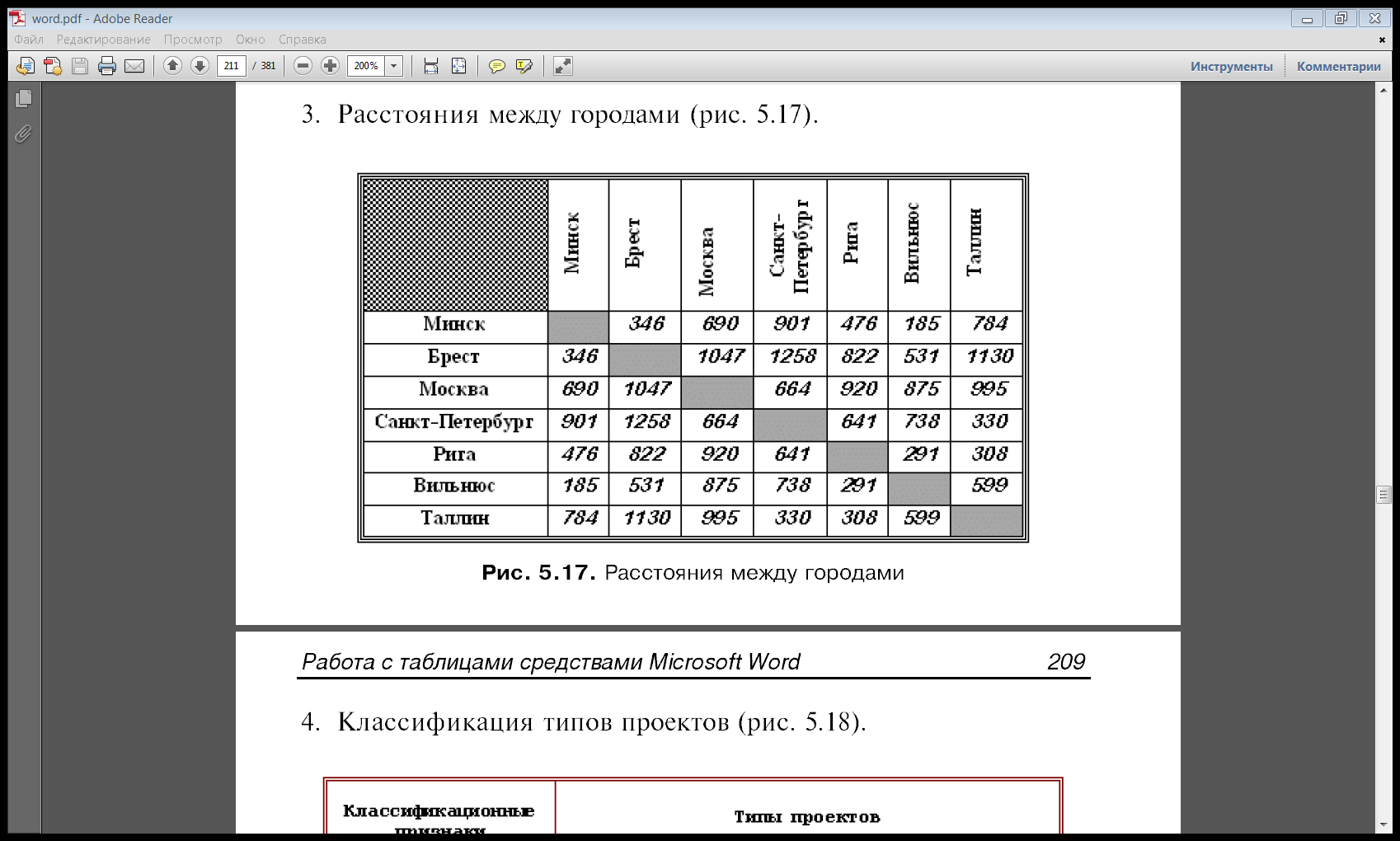 Таблица 4Классификация типов проектов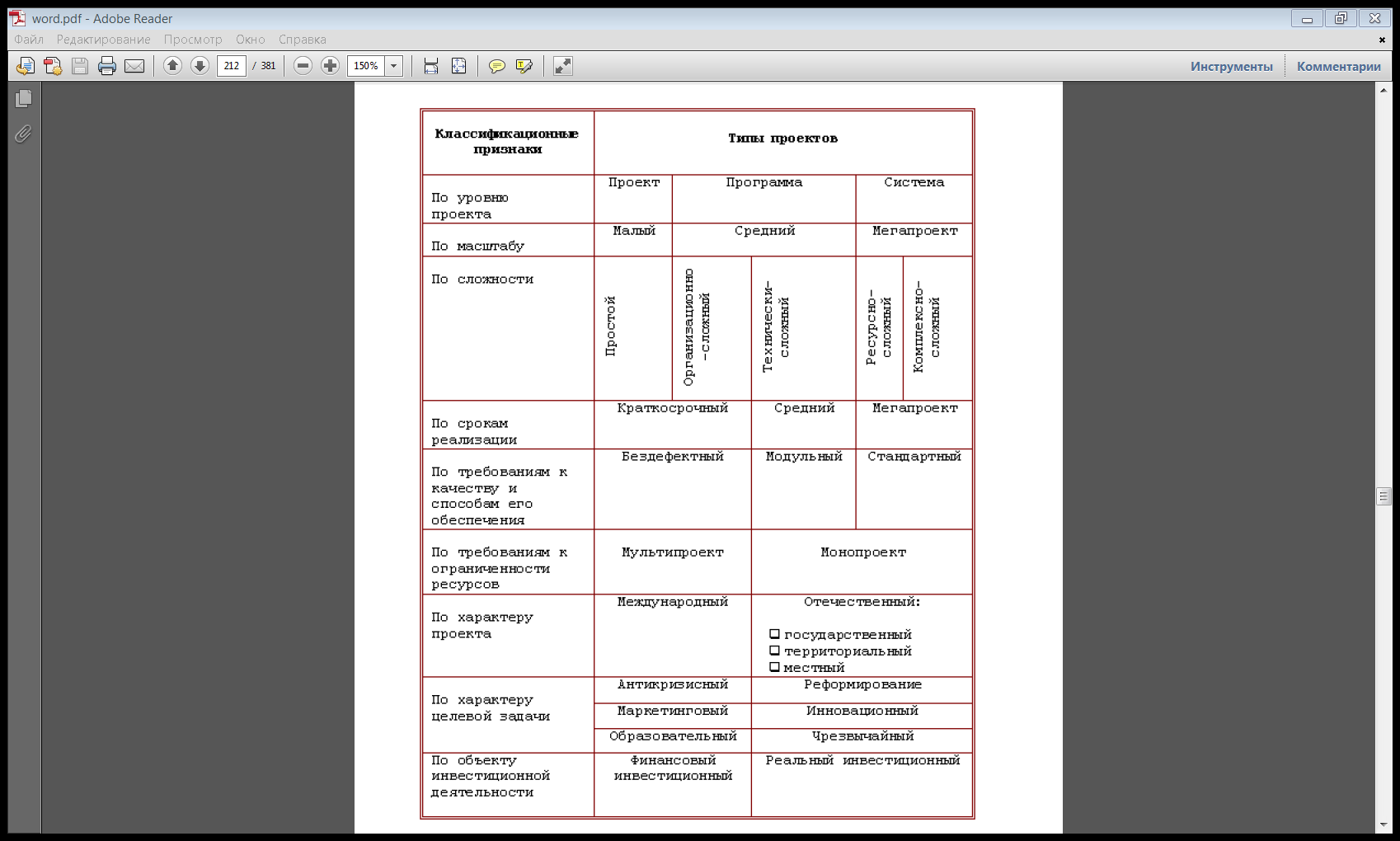 №Этапы занятияВремяМетодические указания1.Выполнение заданий разного уровня сложности65Цель: закрепление полученных знаний и умений.2.Проверка и подведение итогов занятия1Оценка на практическом занятии ставится за самостоятельное выполнение практических упражнений на компьютере (критерии оценки см. ниже) Органические веществаКоличество, мгБелки80000,0Жиры (при соотношении животных и растительных 55:45)100000,0Углеводы (из них не более 50 – 100г сахара)400000,0Кальций800,0Фосфор1200,0Железо114,0Ф.И.О.Оценки по дисциплинеОценки по дисциплинеОценки по дисциплинеОценки по дисциплинеОценки по дисциплинеОценки по дисциплинеФ.И.О.психологияпсихологияхирургияхирургиятерапиятерапияФ.И.О.1 семестр2 семестр1 семестр2 семестр1 семестр2 семестрИванов П.А.435434Петров И.И.445454Сидоров П.П.545555Николаев А.А.335434Федорова И.А.344353Лазарева Л.В.444434